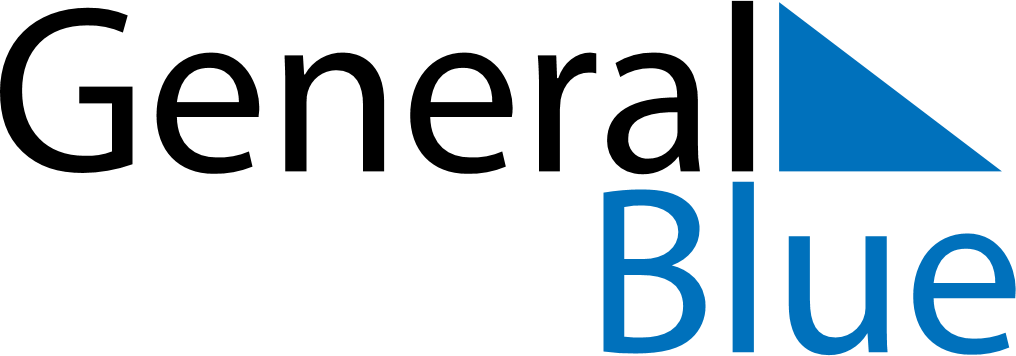 March 2027March 2027March 2027BoliviaBoliviaMondayTuesdayWednesdayThursdayFridaySaturdaySunday123456789101112131415161718192021Father’s Day22232425262728Day of the SeaMaundy ThursdayGood Friday293031